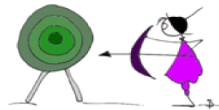 Cel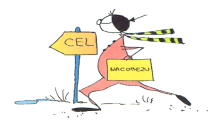 NaCoBeZuOcenaZredagujesz opis przedmiotu.Czytasz ze zrozumieniem teksty wykorzystane na lekcji.Zredagujesz opis przedmiotu.Odpowiadasz ustnie, pełnymi zdaniami na pytania do tekstów.Zredagujesz opis przedmiotu.Czytasz ze zrozumieniem przykład opisu.Zredagujesz opis przedmiotu.Wymieniasz elementy budowy opisu przedmiotu.Zredagujesz opis przedmiotu.Udzielasz rad koleżance/koledze, żeby poradził sobie z napisaniem listu.Zredagujesz opis przedmiotu.Tworzysz własną notatkę z lekcji.Zredagujesz opis przedmiotu.Redagujesz opis liścia, przestrzegając kryteriów oceniania tej formy wypowiedzi.Pytanie kluczowe: Co sprawia, że przedmiot mi się podoba?Pytanie kluczowe: Co sprawia, że przedmiot mi się podoba?Pytanie kluczowe: Co sprawia, że przedmiot mi się podoba?